COURSE PROSPECTUSThis course offers a unique chance to learn how to use the Tarot for personal development and professional therapy. Learn how to use the Tarot and work to gain professional accreditation as a Tarot Therapist.COURSE DETAILSCourse material is based on my books ‘Tarot Therapy’ Vol’s 1,2 and 3. Purchase of the books, together with a set of three ‘Tarot Therapy’ and four ‘Spiritual Development’ spoken-word meditation cd’s is included in the price of the Course. Students may also choose to purchase ‘The Tarot Therapy’ Deck and book, but may use the deck of their choice. There are 12 Lessons to be completed. There is no time limit set for the Course. It is vital that sufficient time be allowed for the inner work in each Lesson to be completed. This means that some lessons will take much longer than others to complete and having submitted your work you may be asked to repeat some exercises until you move on. Work at your own pace, go with the flow and do not worry about getting your work in on time, since you are working at a level beyond time. You need discipline to make progress but the time to allow for the requisite depth for the quality to be there. The course takes as long as it needs to take for you. Each Lesson studies a different part and aspect of the Tarot. The Course concludes with an examination of students abilities. The study of the Tarot is also a study of the self and students should be aware that development of the self is facilitated through the Course. Ongoing support and guidance is available to deal with any issues that may be raised. It is important students recognise the need for being open to their own therapeutic process initiated by the Tarot and the Course.No prior knowledge or experience of the Tarot is required or assumed. It is necessary for students to own a pack of Tarot cards. Advice on the purchase of a suitable pack is available from the tutor if requiredThe Course is suitable for those wishing to become professional Tarot Therapists with a view to beginning or developing their own Consultation practice. The Course is also suitable for those wishing to study the Tarot simply for pleasure, to further their existing esoteric knowledge or to study and develop themselves through this medium.On successful completion of the Course, students will be awarded a ‘Certificate in Tarot Therapy’. Award of the Certificate will be made from continual assessment through the year as well as the Examination.A ‘Diploma in Tarot Therapy’ Course is available for students who wish to continue their studies to an advanced level.COURSE SYLLABUSEach Lesson includes theory and practice with emphasis placed on student involvement. There are subjects for reading and responding on, meditative exercises and interpretation and consultation practice in every Lesson. Questions are set so as not to consist or right or wrong answers. Rather Students knowledge and understanding is encouraged and individual opinion sought. The approach of Tarot Therapy is an experiential one. Each card is explored in a number of ways, by which its energy is accessed. The energy of each card is freed in this way and it is this that engenders the transformational experience for the student. This is a vital aspect of the Course and a necessary experience before one is able to act as therapist for another.LESSON 1Introduction to Tarot Therapy, Varieties of Tarot, Evolution of the Tarot, Symbols, Intuition, Basic Consultations, The Guardian of the TarotLESSON 2Structure of the Tarot: The Concept of the Major Arcana, The Concept of the Minor Arcana, The Spirit of the Tarot, LESSON 3The Seekers Quest LESSON 4Minor Arcana: The Suit of Pentacles: Physical NeedsLESSON 5Major Arcana: The Realm of the Body: Magician to ChariotLESSON 6Minor Arcana: The Suit of Cups: Emotional NeedsLESSON 7Major Arcana: The Realm of the Mind: Strength to TemperanceLESSON 8Minor Arcana: The Suit of Swords: Mental NeedsLESSON 9Major Arcana: The Realm of the Spirit: Devil to WorldLESSON 10Minor Arcana: The Suit of Rods: Spiritual NeedsLESSON 11Ethics and principles, Consultations: Preparation and PracticalitiesLESSON 12The Tarot and Healing, Basic Counselling Skills EXAMINATIONAssessment is made continually on Students work as they progress through the Course, as well as the Examination. This consists of a complete Tarot Therapy Consultation. It is hoped that some Students will be able to attend for this in person, but a recording of the full Consultation may be made and sent in where this is not possible.COURSE FEES AND PAYMENTThe total fee for the Course is £450. This includes cost of the ‘Tarot Therapy’ books, plus the spoken-word meditation cd’s. The books and first cd are sent to you with your first Lesson, the others as you progress. You may pay in the following ways:Enclose cheque or make single payment for £500 with your Enrolment FormStanding Order/Direct Debit as follows: £50 on Enrolment then £50 per month for the following 9 months. Bank details given on request.If you already have the full series of 3 ‘Tarot Therapy’ books, your first payment need only be for £30. Please be aware the books are the text books for the Course so you will need them!ENROLMENTThere is a limited number of Students permitted to study the Course at any one time, so as to ensure that I give the required depth of attention to each. If you wish to enrol on the Course, complete and return the Enrolment Form, with the appropriate fee to the address below. I will then send you the first two Lessons. When you have completed work on the first Lesson, send your Worksheet to me and continue work on Lesson 2. I will comment on this and return Lesson 1 to you, together with Lesson 3. This method ensures you always have some work to do. I am usually able to return Lessons within a week of receipt. Should a longer time be required I will contact you to inform you.COURSE TESTIMONIESBelow is a sample of what other students have written about the Course, which may be helpful for you in deciding if the Course is right for you at this time. The comments are taken from Evaluation Forms completed after the end of the Course. The Course was a key that unlocked hidden and dusty rooms, some holding treasures, others holding apparent demons. Once these had been examined and dusted off and a clear air been allowed to enter through the windows, a freedom was recognised and an ability to move on up the hallway of life to new rooms and new experiences. As someone who was previously a novice to Tarot I highly recommend this course and the abilities of Steve to those who wish to qualify as Tarot Therapists.I am a person who is very energy oriented and I was rather pleased to discover the way in which the energy of Tarot works and integrated perfectly with my healing work. The course has been useful for my own personal development as well as giving me another healing tool. As always not only the contents of such courses are valuable but also the people you meet. Before I started the Certificate in Tarot Therapy Course I was familiar with the tarot. I had several packs and had taught myself with the aid of books and personal experiments to understand something of what the cards meant. The carefully planned modules of this course took me on a journey through the Tarot on a much deeper level. I learned how to experience the energy of the cards and how to use them in a therapeutic way. I was not the only person to benefit from this – the volunteers who were the subjects of the practice consultations gained knowledge and understanding of themselves and their lives through the sensitive and helpful approach I was being taught.Steve Hounsome’s well thought out and clearly written book and the wonderful taped exercises that were provided with the course also helped me to make a deeper and more spiritual connection to the Tarot, which was exactly what I wanted.I cannot praise Steve highly enough for the detailed feedback given to me on each lesson I submitted. It was clear he took the time and care to study my work and to help me every step of the way, encouraging me with praise and only criticising in the most constructive way.I have changed and grown as a result of taking this course. It has inspired me in many ways, not least in that I now approach working with the Tarot in a more creative and sensitive way.Passing the exam has not brought an end to my journey, more of a new beginning. I has given me the confidence to share what I have learned of the Tarot in a therapeutic way that really helps people to deal with the important issues in their lives.This brilliant and effective course is a definite must for those who want to work with Tarot.I LOVED the course.  It took me on the most amazing journey of self-discovery.  As part of my psychotherapy training I’d had years of personal therapy and I thought I’d found my Inner-Self and that there was little left to truly astound me.  Happily I was wrong.  The Tarot has awakened aspects of my Self that had been slumbering, hidden away for far too long.  My creative / psychic Self had been hidden under layers of dusty academic ‘stuff and nonsense’.  The inner work needed for this course helped me to shake my Self free and emerge, once more, into a world of colour and light.    Since beginning my Tarot Therapy training I have worked with a great many people.  Some began as sceptics and came to know that there is truth in the cards and now have a healthy respect for their ability to make ‘the unconscious’, conscious.  This course has added a sense of transpersonal connection to my therapeutic and training work that feels grounded in ancient learning and practice.  Whilst studying the Tarot Therapy Certificate course I was also undertaking my Bardic training and I found that the lessons from each beautifully complemented one another.  They blend together in such a way that it would difficult to separate them out, I feel they are successfully integrated.I found Steve’s feedback for each completed lesson to be supportive, perceptive and a valuable resource for my continued learning. I have recommended this course to everyone who has asked about my training and I am keen to begin the Diploma.ABOUT THE TUTORSteve has been involved in this field for over 35 years and has completed a wide variety of studies in this time. Steve qualified in Healing and Psychic Studies with the Sanctuary of Progress in Brighton and studied Meditation for 2 years with a private tutor. He has also completed courses in Natural Magic, Ritual and the Western Mystery Tradition. Steve is also studying yoga. He studied for 12 years with the Order of Bards, Ovates and Druids and is now Mentor Coordinator with them. He holds a Certificate in Esoteric Soul Healing through the Isle of Avalon Foundation in Glastonbury. He has also completed training in use of the Bach Flower Remedies. Steve has written nine books. These are: ‘Taming the Wolf: Full Moon Meditations’, ‘Practical Meditation’, ‘Practical Spirituality’, ‘How To Be A Telephone Psychic’ and ‘Tarot Therapy’ – Volumes, 1,2 and 3. The other two books are the guide books for the two Tarot decks he has produced - ‘The Tarot Therapy Deck’ and ‘The Gamble-Hounsome Tarot’.  He has also produced a range of Meditation and Development recordings and acted as advisor to the New World album ‘Tarot Music’. He has appeared on television, had articles published in many magazines, including ‘Positive Health’ and ‘Pagan Dawn’ and has been featured in newspapers and on radio. Steve acted as Tarot Examiner for the major ‘Living TV’ series ‘Jane Goldman Investigates’. Steve has taught internationally and was a Founder Member and Secretary of the Professional Tarot Society. Steve is an initiated Druid member of the Order of Bards, Ovates and Druids. Steve also managed and trained readers for Britain’s biggest live telephone psychic service.If you have any further questions you would like to ask, please do not hesitate to contact me.I WISH YOU WELL ON YOUR QUESTSTEVE HOUNSOME, 44 GUSSAGE ROAD, POOLE, DORSET, BH12 4BZ, UK,
TEL: 01202 740019 / 07852 980199    E-MAIL: steve@tarottherapy.co.uk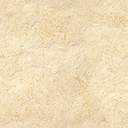 